6th Grade Informational / explanatory Writing Rubric Name _____________________________				           	     Rubric Tri-Fold:Informative/Explanatory Writing Standard 6.2: Write informative/explanatory texts to examine a topic and convey ideas, concepts, and information through the selection, organization, and analysis of relevant content.Informative/Explanatory Writing Standard 6.2: Write informative/explanatory texts to examine a topic and convey ideas, concepts, and information through the selection, organization, and analysis of relevant content.Informative/Explanatory Writing Standard 6.2: Write informative/explanatory texts to examine a topic and convey ideas, concepts, and information through the selection, organization, and analysis of relevant content.Informative/Explanatory Writing Standard 6.2: Write informative/explanatory texts to examine a topic and convey ideas, concepts, and information through the selection, organization, and analysis of relevant content.Informative/Explanatory Writing Standard 6.2: Write informative/explanatory texts to examine a topic and convey ideas, concepts, and information through the selection, organization, and analysis of relevant content.Informative/Explanatory Writing Standard 6.2: Write informative/explanatory texts to examine a topic and convey ideas, concepts, and information through the selection, organization, and analysis of relevant content.CCSS4 - Exemplary3 – Meeting2 - Approaching1 - InsufficientScoreResearch W 6.8- Assess the credibility of each source; and quote or paraphrase the data and conclusions of others while avoiding plagiarism and providing basic bibliographic information for sources.The writer - effective use of print and digital resources3 or more pieces of text evidence well-chosen and woven naturally into the writing3 or more pieces of text evidence integrated in a variety of ways (paraphrased/quoted)3 or more pieces of text evidence come from all sources listed includes bibliography page with at least three sourcesThe writer - adequate use of print and digital resources3 or more pieces of evidence but may seem forced into the writing or not the best choice to be quoted or paraphrased3 or more pieces of evidence come from all sources listedincludes bibliography page with at least three sourcesThe writer - limited use resourcesonly uses digital resourcesless than 3 pieces of text evidence (regardless of whether well-chosen or not)less than 3 pieces of text evidence come from only one or two sourcesincludes bibliography page with at least two sourcesThe writer - inadequate use of available resourceshas at least 1 piece of text evidence but it is completely out of place in the writingno text evidence  does not include bibliography page or includes bibliography page with only one sourceOrganization / Idea DevelopmentW 6.2a- Introduce a topic; organize ideas, concepts, and information, using strategies such as definition, classification, comparison/contrast, and cause/effect;; include formatting, graphics, and multimedia when useful to aiding comprehension.The writer – at least 6 sentences that effectively address all aspects of the prompt clear thesis that effectively introduces the writer’s topic effective use of transition word and sentence describing what will be covered in body paragraphThe writer – has at least 6 sentences that address the promptthesis that introduces the writer’s topicuses transition word and sentence to describe what will be covered in body paragraphThe writer – has 6 or fewer  sentences that partially address the prompt thesis does not clearly introduce the writer’s topiclacks transition word and sentence describing what will be covered in body paragraphThe writer – has fewer than six sentences that minimally address the prompt doesn’t offer a thesis that introduces the writer’s topicdoes not have an intro paragraph at allW 6.2b- Develop the topic with relevant facts, definitions, concrete details, quotations, or other information and examples.all factual information from the writing expectations checklistwell-developed discussion of the factual information so that the writing looks and sounds like a professional informative pieceeffective use of transition words to connect all the factual information and the discussion of the factual informationmost or all of the factual information from the writing expectations checklistincludes some discussion of those facts but the facts may still sound like a listtransition words connect some of the informationsome or most of the factual information from the writing expectations checklistlimited discussion of facts so it sounds like a listfew to no transition words so that it doesn’t feel like ideas are connectedlittle or some of the factual information from the writing expectations listno discussion of facts so it’s just a list of factsno transition words so that ideas don’t seem connectedW 6.2f- Provide a concluding statement or section that follows from the information or explanation presented. has a well thought-out concluding section with at least 6 sentences that restate the thesis and support the information presentedhas a concluding section with at least 6 sentences that is related to and supports the information presentedhas a concluding section with less than 6 sentences, but it doesn’t restate or support the information presented wellneeds a concluding section or concluding section is off topicSentence FluencyW 6.2c- Use appropriate transitions to clarify the relationships among ideas and concepts.The writer – has 4 or more of transition words or phrases effectively introduce reasons within and between paragraphshas sentences that are skillfully constructed with appropriate variety in length and structureThe writer - has 3 or more transition words or phrases introduce reasons within and between paragraphshas sentences that are generally complete with sufficient variety in length and structureThe writer - has 1 or 2 transition words or phrases introduce reasons within and between paragraphshas some sentence formation errors and/or a lack of sentence variety The writer - needs transition words or phraseshas frequent and severe sentence formation errors and/or a lack of sentence variety Word ChoiceW 6.2d- Use precise language and domain-specific vocabulary to inform or explain the topic.appropriate academic and religious vocabularyeffective use of unique adjectives, precise nouns, & strong verbsappropriate academic  and religious vocabulary uses adjectives, precise nouns, & strong verbslimited use of appropriate academic  and religion vocabulary and/or rarely uses descriptive language fails to use academic and religious vocabulary or descriptive language ConventionsL 6.1- Demonstrate command of the conventions of standard English grammar and usage when writing or speaking.    L 6.2- Demonstrate command of the conventions of standard English capitalization, punctuation, and spelling when writing.The writer - has few if any errors in capitalization, usage, punctuation, spelling or grammarerrors do not interfere with readabilityThe writer - has some errors in capitalization, usage, punctuation, spelling or grammarerrors do not interfere with readabilityThe writer - has many errors in capitalization, usage, punctuation, spelling or grammarerrors interfere somewhat with readabilityThe writer - has significant errors in capitalization, usage, punctuation, spelling or grammarerrors interfere significantly with readabilityOverall ScoreSaint project 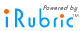 Saint project Saint project Saint project Saint project Saint project Poor
1 pts Below 20 = D/FFair
2 pts 21-23 = C-/C+Good
3 pts 24-27 = B-/B+Excellent
4 pts 28-30 points = A- - A+Colorful/Engaging tri-fold
Uses creativity in creating an accurate representation of the saint.PoorFairGoodExcellentInformation 
Includes accurate information about the saint, and answers all questions.PoorFairGoodExcellentWriting 
Student follows the outline given. The correct amount of information is given, structure, Bibliography, etc. PoorFairGoodExcellentGrammar/Mechanics 
Student uses good sentence structure with no punctuation or spelling mistakes.PoorFairGoodExcellentClass PresentationStudent speaks clearly and loudly. Student knows the material and does not just read from the board.PoorFairGoodExcellent